Spring Newsletter 2021-22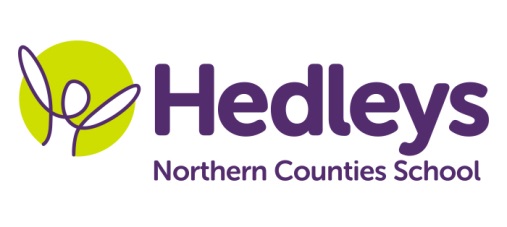 Dunstanburgh ClassDear Parents and Carers,Welcome back everyone! Dunstanburgh class would like to welcome all students back after the Christmas break.  It has been a fantastic first term back and all students within the class have settled in amazingly.This term we shall continue to have a focus on life skills and preparation for adulthood.The students have been working hard within work experience attempting lots of different work-related activities including gardening, litter picking, washing windows and washing dishes.We shall be continuing to do shopping on a weekly basis and using the ingredients the students buy to make their own lunches which will promote independence and life skills.We started breakfast club last half term.  This involved the students going to the shops to buy ingredients to make breakfast products including bacon and sausages sandwiches, porridge and smoothies.  When the students finish making these products they have sold them for an amount to staff around school which has allowed them to be involved in an enterprise project.We are all extremely excited for the term ahead.Best wishesJess and the Dunstanburgh class teamClass teacherOTSALTJess Prince j.prince@percyhedley.org.uk  Gemma Cooke g.cooke@percyhedley.org.uk Emily Davise.davis@percyhedley.org.uk Physio - on referralPhysio - on referralPhysio - on referralRos - nuth.physio.ncs@nhs.netRos - nuth.physio.ncs@nhs.netRos - nuth.physio.ncs@nhs.net